_________________________________________________________________________________________________________________Предлагаем к реализации вторичное сырье полимеров:ПРАЙС-ЛИСТ от 16.12.2016г.(Ориентировочные цены)Стоимость сырья зависит от объема, цвета и качества материала.Более точную информацию о ценах и наличии сырья уточняйте.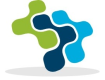                            Общество с ограниченной ответственностью Компания АСТАТРоссия,   г. Новосибирск, ул. Станционная 60/1, офис № 106,   тел./факс: (383) 341-70-00, 360-09-13, www.astat85.ruДля  почты:     630121,    г. Новосибирск,     а/я 250.   E-mail:   astat85@yandex.ru     ИНН  5404012113,  КПП  540401001БИК045004774, р/с 40702810123380000652 в Филиале «Новосибирский» АО «АЛЬФА БАНК», к/с30101810600000000774,   ОКПО: 47511009,   ОГРН/ОГРНИП: 1155476058308,   ОКАТО: 50401377000,   ОКВЭД: 51.70№Наименование сырьяВид сырьяЦена руб./кг, с НДС1Полипропилен (ПП)гранула42 - 701Полипропилен (ПП)дробленый40 - 652Полиэтилен (ПНД)гранула50 - 852Полиэтилен (ПНД)дробленый45 - 803Полиэтилен (ПВД)гранула52 - 703Полиэтилен (ПВД)дробленый-4Полистирол (УПС, УПМ)гранула55 - 854Полистирол (УПС, УПМ)дробленый45 - 805Полистирол (ПСС, ПСМ)гранула55 - 855Полистирол (ПСС, ПСМ)дробленый45 - 756Пластик АБСгранула53 - 856Пластик АБСдробленый47 - 807Полиамид (ПА-6)дробленый75 - 858Поликарбонат (ПК)дробленый110 - 1459Поливинилхлорид (ПВХ)дробленый35 - 5010Полиэтилентерефталат (ПЭТ)дробленый40 - 50